国网内乡县供电公司业务指南高压10千伏办电告知书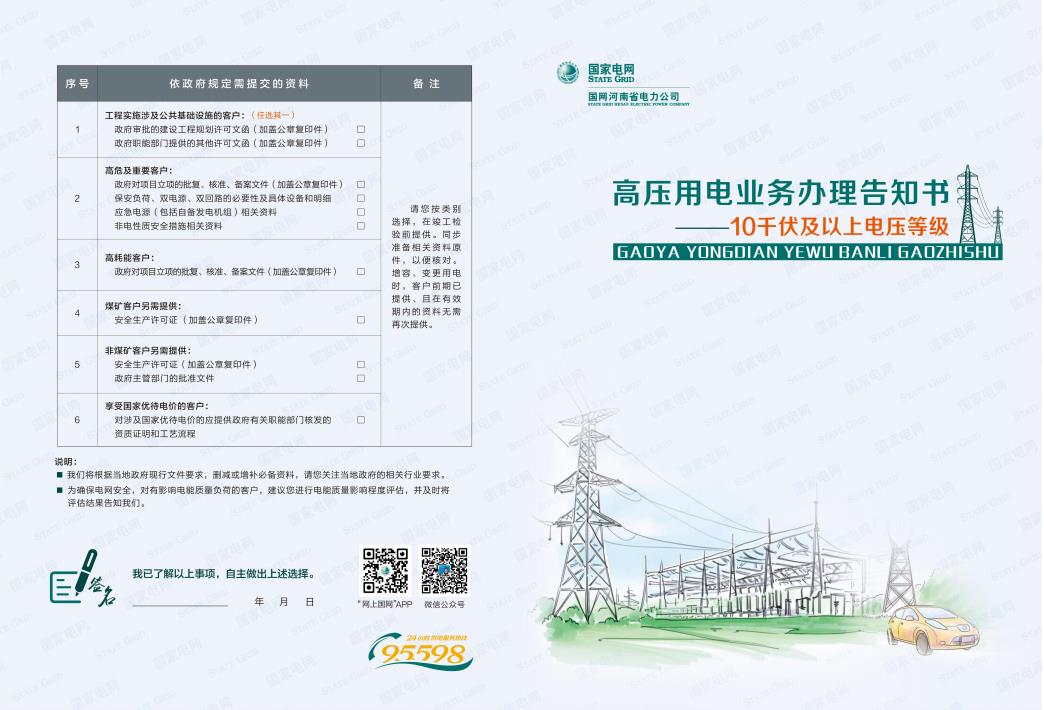 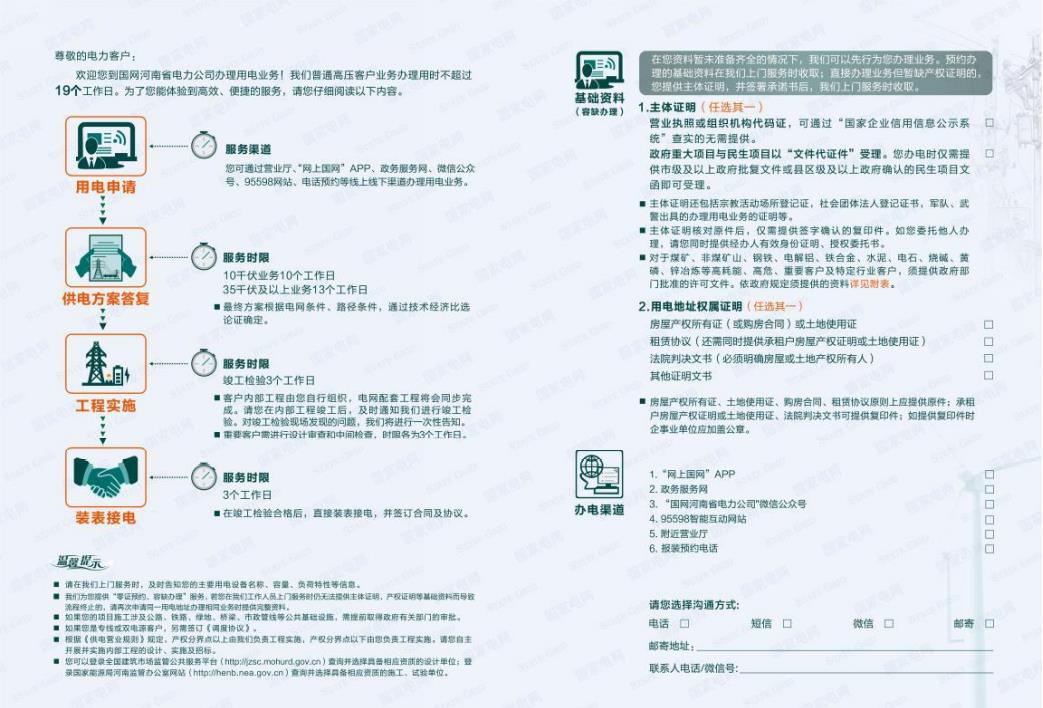 低压居民办电告知书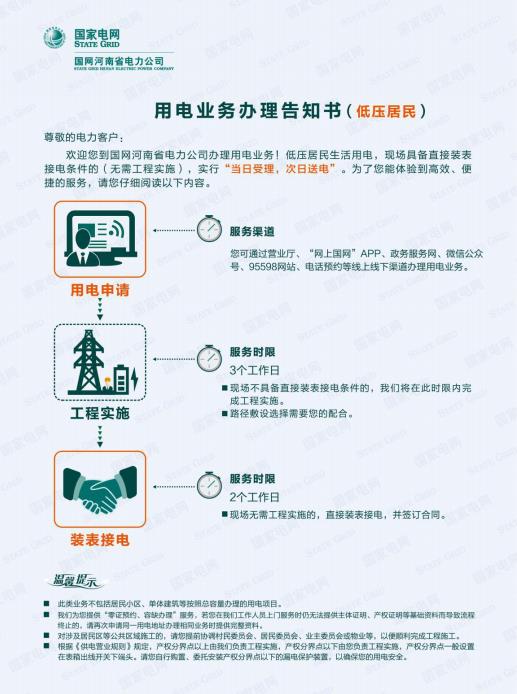 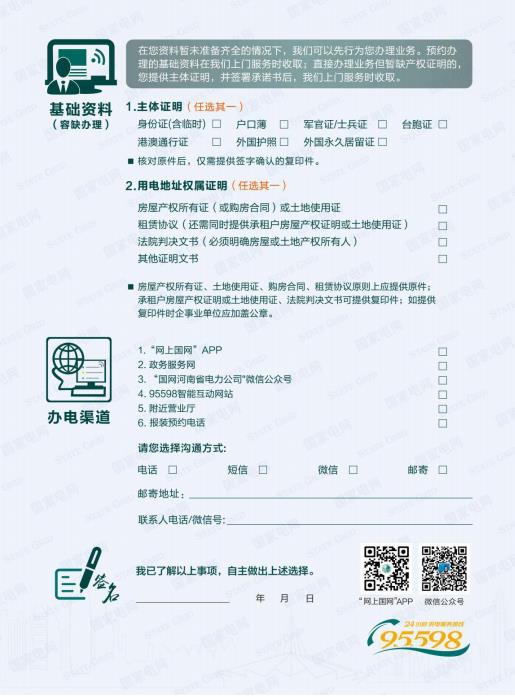 低压居民客户新装、增容办理流程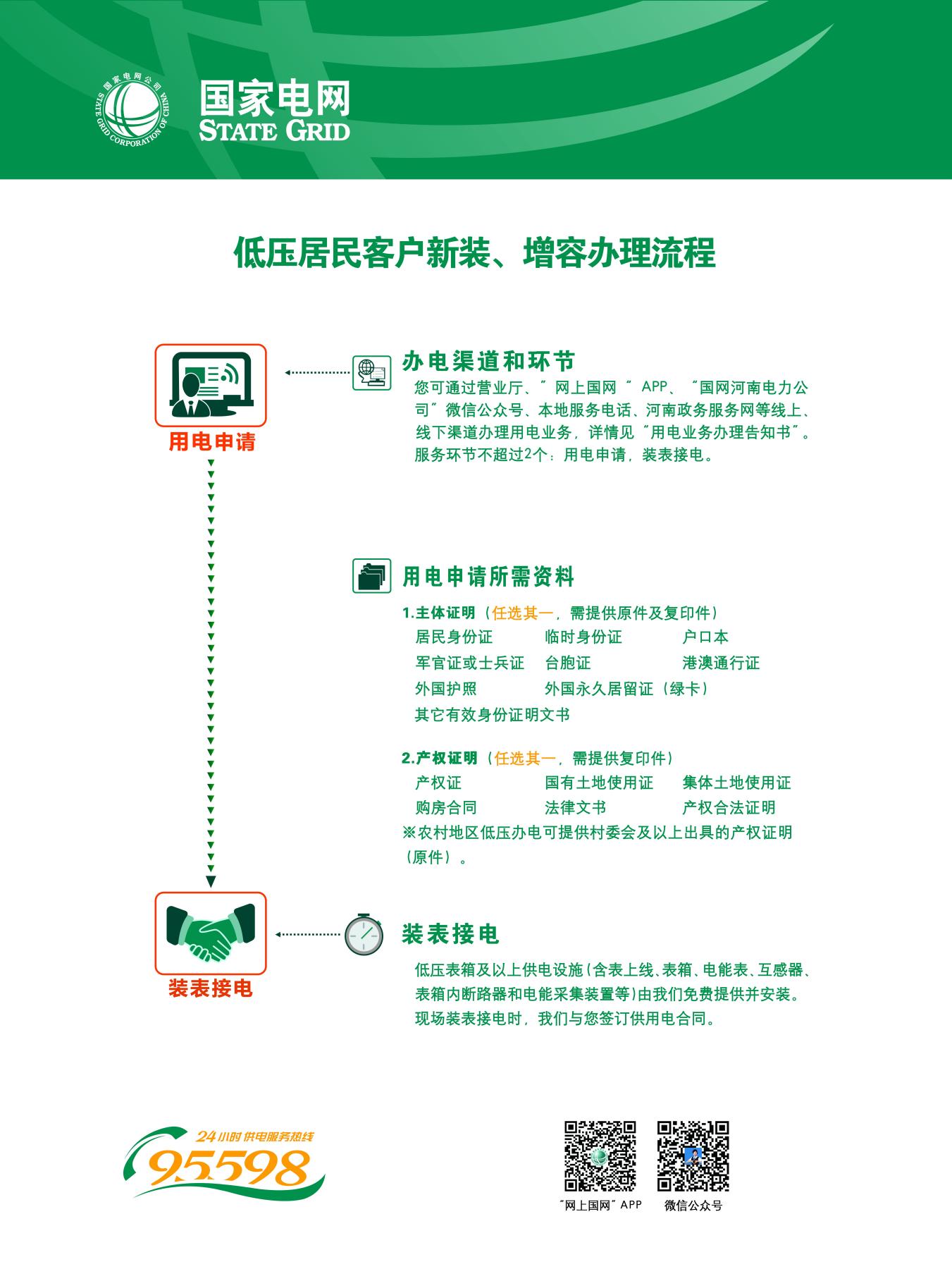 低压非居民办电告知书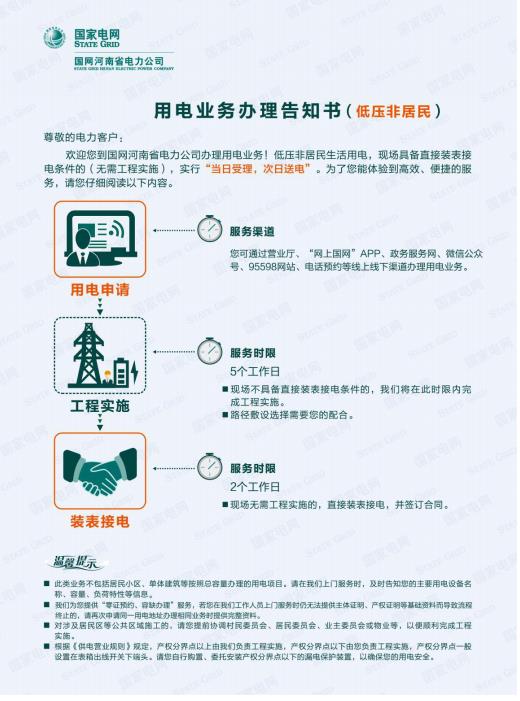 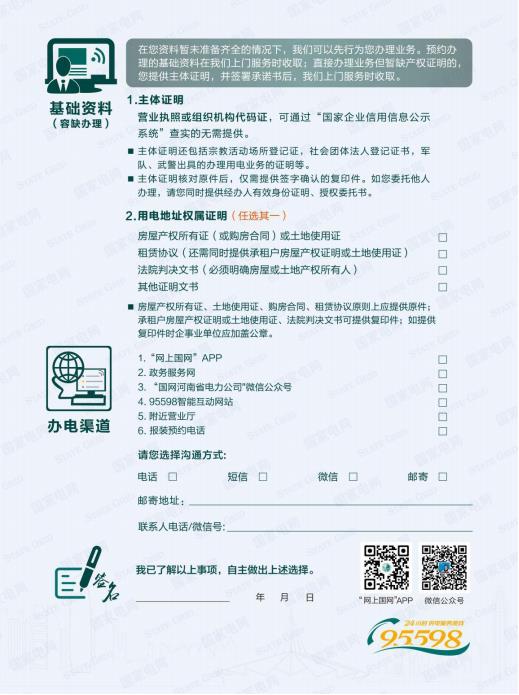 并网业务办理告知书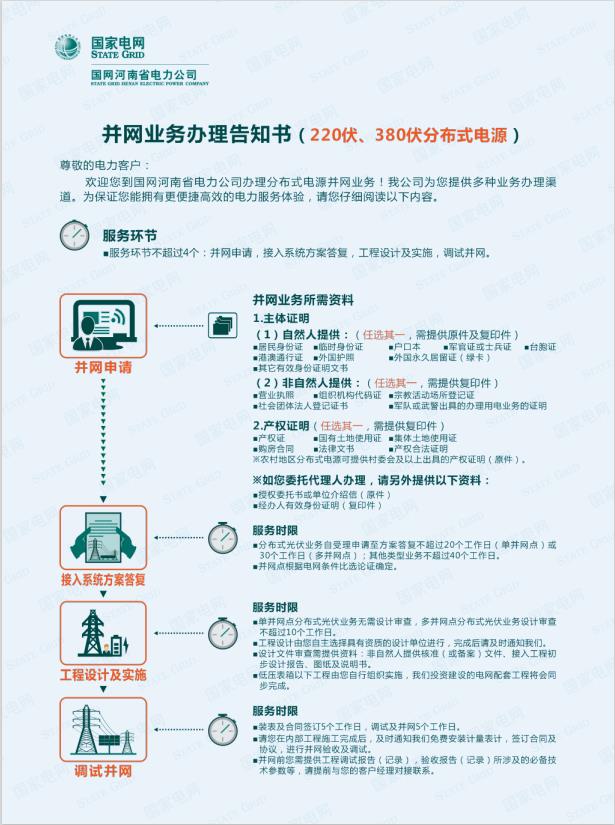 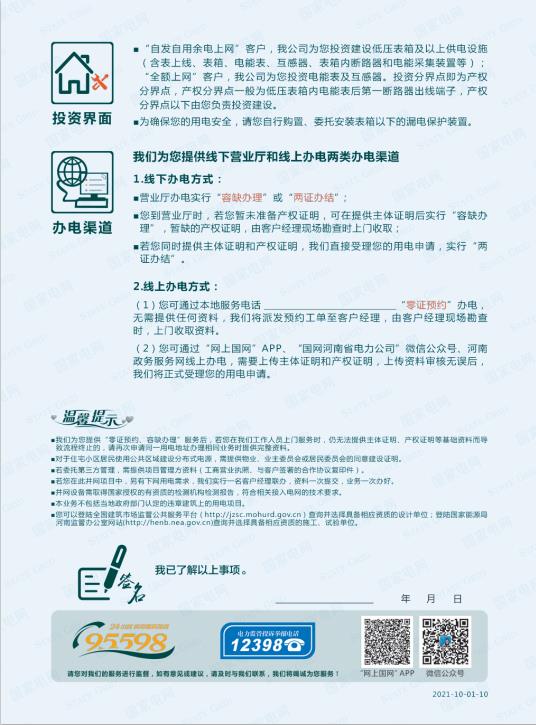 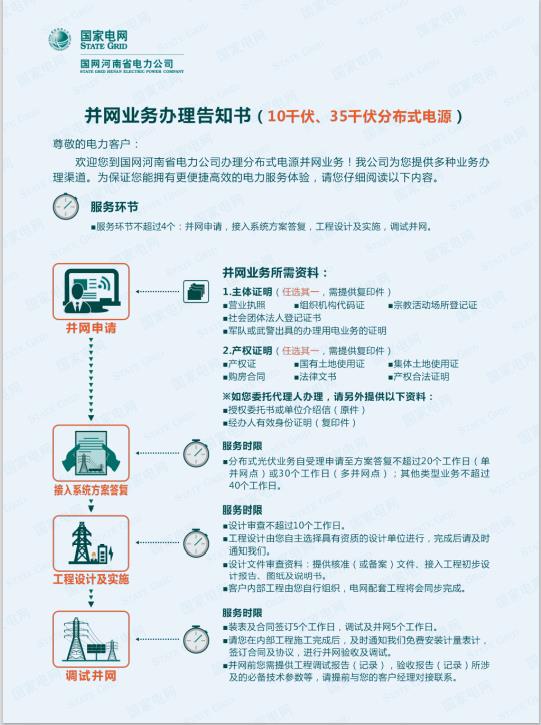 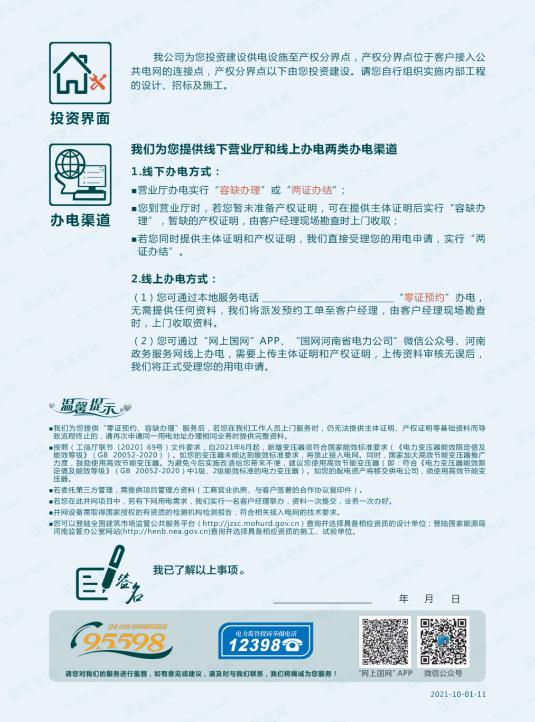 低压小微企业用电业务办理告知书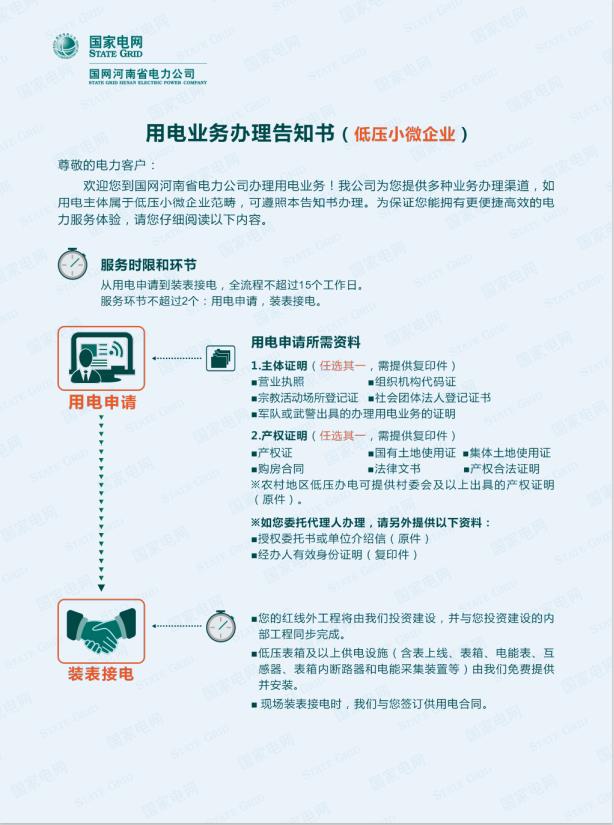 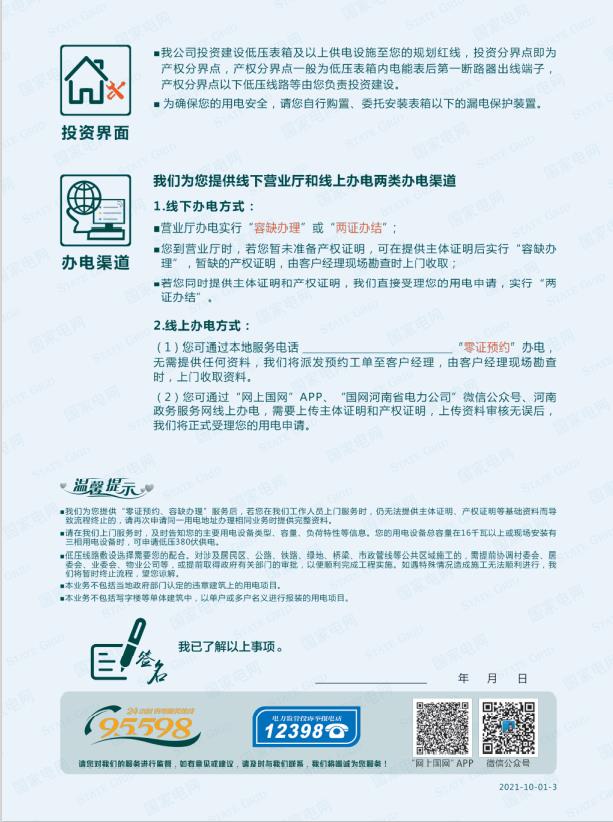 